SEPA-LastschriftmandatIch ermächtige die Weilerer Hexen mit Herz, den von der Mitgliederversammlungfestgelegten Jahresbeitrag von derzeit 13 € von meinem Konto mittels Lastschrift einzuziehen.Ich kann innerhalb von 8 Wochen, beginnend mit dem Belastungsdatum dieser Abbuchungwidersprechen. 		Name und Anschrift:	                                                                                                            	 Kreditinstitut:	                                                                                                            	 IBAN:	DE _ _    _ _ _ _     _ _ _ _     _ _ _ _    _ _ _ _    _ _BIC:	_ _ _ _ _ _ _ _ _ _ _Datum, Ort und Unterschrift	                                                                                                            	 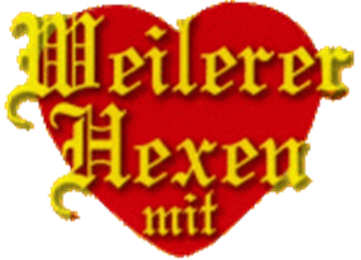 BeitrittserklärungBeitrittserklärungBeitrittserklärungName:Vorname:Straße und Hausnummer:PLZ und Wohnort:Telefon:Mail:Geburtsdatum:Eintrittsdatum:Mit meiner Unterschrift bestätige ich, dass meine persönlichen Daten ausschließlich für Vereinszwecke gespeichert werden dürfen. Einladungen zu Veranstaltungen der Weilerer Hexen mit Herz werden an meine Email-Adresse versendet. Die Daten dürfen nicht an Dritte weitergegeben werden! Ebenfalls bin ich mit der Veröffentlichung von Bildern auf der Hompage einverstanden.Mit meiner Unterschrift bestätige ich, dass meine persönlichen Daten ausschließlich für Vereinszwecke gespeichert werden dürfen. Einladungen zu Veranstaltungen der Weilerer Hexen mit Herz werden an meine Email-Adresse versendet. Die Daten dürfen nicht an Dritte weitergegeben werden! Ebenfalls bin ich mit der Veröffentlichung von Bildern auf der Hompage einverstanden.Mit meiner Unterschrift bestätige ich, dass meine persönlichen Daten ausschließlich für Vereinszwecke gespeichert werden dürfen. Einladungen zu Veranstaltungen der Weilerer Hexen mit Herz werden an meine Email-Adresse versendet. Die Daten dürfen nicht an Dritte weitergegeben werden! Ebenfalls bin ich mit der Veröffentlichung von Bildern auf der Hompage einverstanden.Datum, Ort und Unterschrift